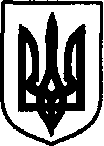 УКРАЇНАДунаєвецька міська рада VII скликання Р І Ш Е Н Н Ятридцять дев’ятої (позачергової) сесії22 cерпня 2018 р.                                     Дунаївці	                                                 №24-39/2018рПро переукладення договору оренди землі Розглянувши заяву Городецької Лариси Володимирівни про переукладення договору оренди земельної ділянки площею терміном на 10 (десять) років, керуючись пунктом 34 частини 1 статті 26 Закону України «Про місцеве самоврядування в Україні», статтею 33 Закону України «Про оренду землі», враховуючи пропозиції спільного засідання постійних комісій від 22.08.2018 р., міська радаВИРІШИЛА:1. Переукласти договір оренди земельної ділянки площею 0,0451 га (кадастровий номер 6821810100:01:172:0015) з Городецькою Ларисою Володимирівною.2. Городецькій Ларисі Володимирівні заключити договір оренди земельної ділянки та здійснити державну реєстрацію права оренди земельної ділянки у двомісячний термін.3. Направити рішення Дунаєвецькій об'єднаній Державній податковій інспекції.4. Городецькій Ларисі Володимирівні в п'ятиденний строк після укладення договору оренди надати копію договору Дунаєвецькому відділенню Кам'янець-Подільської об'єднаної державної податкової інспекції та відділу Держгеокадастру у Дунаєвецькому районі Хмельницької області.5. Контроль за виконанням рішення покласти на земельно-архітектурний відділ апарату виконавчого комітету Дунаєвецької міської ради (В.Макогончук) та постійну комісію з питань містобудування, будівництва, агропромислового комплексу, земельних відносин та охорони навколишнього природного середовища (голова комісії С.Кобилянський).Міський голова 	В. Заяць